Publicado en España el 04/05/2022 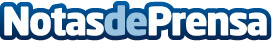 Alufase recuerda la importancia de una estricta supervisión en el montaje de andamiosPara encontrar el mayor nivel de seguridad en el entorno laboral sobre un andamio, es necesario que durante su montaje se sigan las medidas necesarias para prevenir cualquier accidenteDatos de contacto:Alufase918 84 49 06Nota de prensa publicada en: https://www.notasdeprensa.es/alufase-recuerda-la-importancia-de-una Categorias: Nacional Logística Construcción y Materiales http://www.notasdeprensa.es